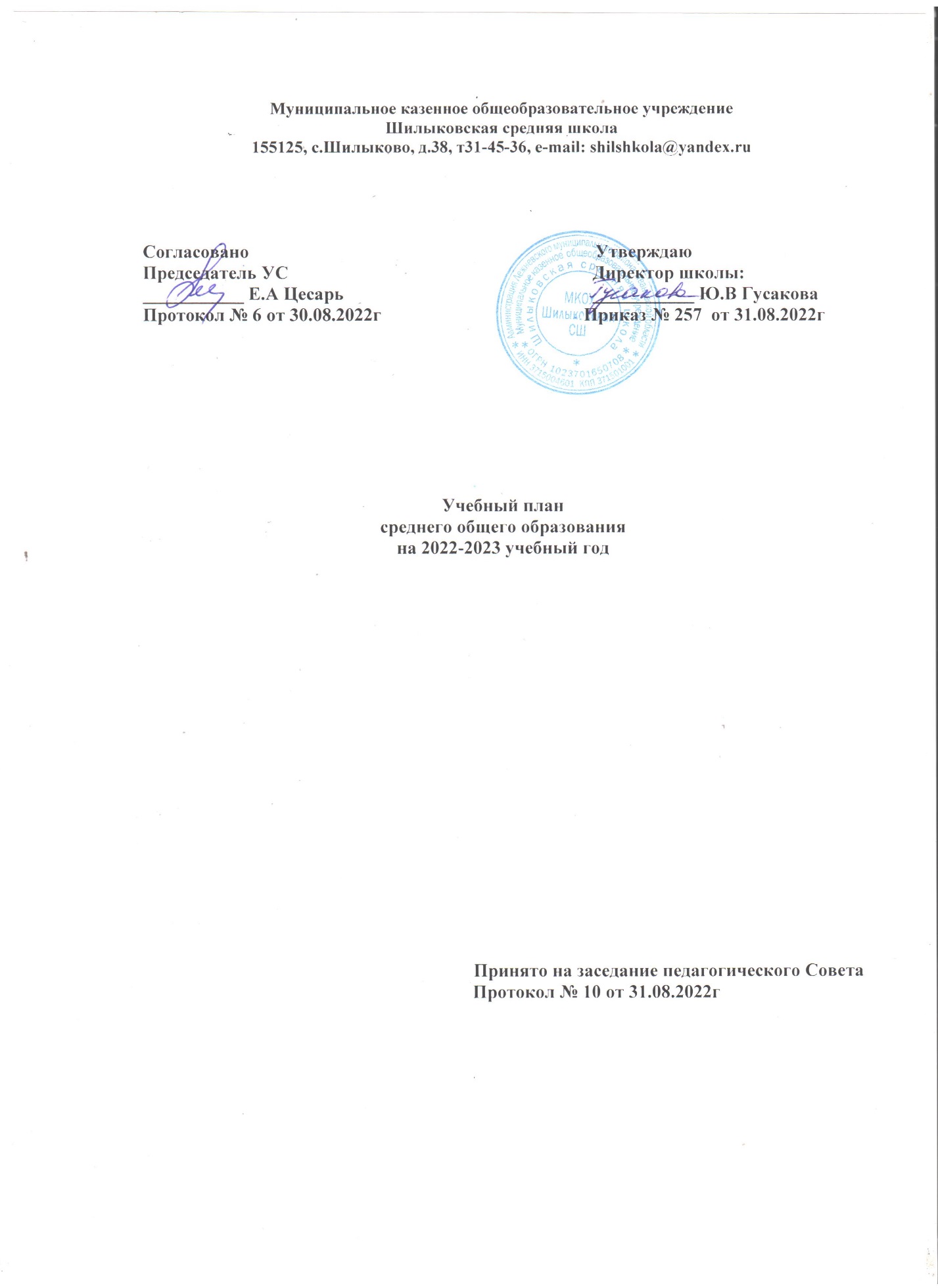 Пояснительная записка к учебному плану для 10-11 классовУчебный план разработан в соответствии Федеральным государственным  образовательным стандартом (ФГОС СОО) и с учётом Примерной основной образовательной программы (ст. 12 Федерального Закона  «Об образовании в Российской Федерации».Нормативной  основой учебного плана 10-11 классов  являются:-    Конституция РФ (ст.43,44);-    Федеральный Закон  «Об образовании в Российской Федерации» №273 от 29.12.2012г;-  ФГОС СОО №413 от 17.05. 2012 с изменениями  и дополнениями от:29 декабря 2014г.,31.декабря 2015г., 29 июня 2017 г;-  Примерная образовательная программа;- Постановление Главного государственного санитарного врача Российской Федерации от 29.12.2010г. №189 «Об утверждении СанПиН 2.4.2.2821-10 «Санитарно-эпидемиологические требования к условиям и организации обучения в общеобразовательных учреждениях»;-Приказ Минпросвещения России от 18.05.2020 N 249 "О внесении изменений в федеральный перечень учебников, рекомендуемых к использованию при реализации имеющих государственную аккредитацию образовательных программ начального общего, основного общего, среднего общего образования, утвержденный приказом Министерства просвещения Российской Федерации от 28 декабря 2018 г. N 345";-Устав МКОУ Шилыковской СШ, утвержденный Постановлением Администрации Лежневского муниципального района Ивановской области №501 от 21.12.2015 г.Учебный план   состоит из 2-х  частей: 1.  Обязательные учебные предметы2. Часть, формируемая участниками образовательных отношений (предметы и курсы по выбору).Учебный план определяет количество учебных занятий за два года 2278 ( это больше  чем 2170 часов, меньше чем  2590часов).На основании запросов участников образовательных отношений решением педагогического совета №9 от 17.02.2020 г. в учебный план включён универсальный профиль.Среднее общее образования охватывает 10 и 11 классы. Среднее общее образование является завершающим этапом общеобразовательной подготовки, обеспечивающей освоение обучающимися образовательных программы, развитие общих устойчивых познавательных интересов и творческих способностей обучающихся. Она призвана обеспечить функциональную грамотность и социальную адаптацию обучающихся, содействовать их общественному и гражданскому самоопределению.Учебный план среднего общего образования  направлен на реализацию следующих цели и задач:- создание условий для дифференциации содержания обучения старшеклассников с широкими и гибкими возможностями построения индивидуальных образовательных маршрутов;- обеспечение базового изучения учебных предметов  среднего общего образования;- установление равного доступа к полноценному образованию разным категориям обучающихся в соответствии с их способностями, индивидуальными образовательными потребностями;-  расширение возможностей социализации обучающихся;- обеспечение преемственности между общим и профессиональным образованием, более эффективная подготовка выпускников образовательной организации   к освоению программ профессионального высшего образования;- реализация индивидуальных образовательных маршрутов.Элективные учебные предметы – это обязательные учебные предметы по выбору обучающихся из части, формируемой участниками образовательных отношений.Элективные учебные предметы направлены на формирование умений и способов деятельности, связанных с решением практических задач, получение дополнительных знаний, интегрирующих полученные ранее в единую научную картину мира, на приобретение образовательных результатов, востребованных на рынке труда. Обеспечивают непрерывность и последовательность курсов и дисциплин.10-11 классы работает по пятидневной учебной неделе. Продолжительность урока – 45 минут. Продолжительность учебного года – 34 недели.Освоение обучающимися 10-11 классов образовательной программы среднего общего образования  сопровождается промежуточной аттестацией.По остальным предметам учебного плана на уровне среднего общего образования промежуточная аттестация осуществляется на основании среднего балла по предметуУчебный план( универсальный профиль) на уровне среднего общего образованияна 2021-2023г2244 больше 2170 меньше 2590Индивидуальный учебный план(Зиновьев Иван) на уровне среднего общего образованияна 2022-2024г2176 больше 2170 меньше 259010  класспо русскому языку – контрольная работа, сходная по содержанию с КИМамипо литературе - сочинение по математике – контрольная работа, сходная по содержанию с КИМамипо обществознанию – контрольная работа, сходная по содержанию с КИМами11 класспо географии – Всероссийская проверочная работа Предметная областьПредметная областьУчебные предметы10 класс10 класс10 класс10 класс10 класс11 класс11 класс11 классВсегоВсегоПредметная областьПредметная областьУчебные предметыКоличество часов в неделюКоличество часов в неделюУровеньУровеньУровеньКоличество часов в неделюУровеньУровеньза 2 годаза 2 годаОбязательные учебные предметыОбязательные учебные предметыОбязательные учебные предметыОбязательные учебные предметыОбязательные учебные предметыОбязательные учебные предметыОбязательные учебные предметыОбязательные учебные предметыОбязательные учебные предметыОбязательные учебные предметыОбязательные учебные предметыОбязательные учебные предметыОбязательные учебные предметыРусский язык и литератураРусский язык и литератураРусский язык11БББ1ББ6868Русский язык и литератураРусский язык и литератураЛитература33БББ3ББ204204Родной язык и родная литератураРодной язык и родная литератураРодной язык(русский)БББ1ББ3434Математика и информатикаМатематика и информатикаМатематика55БББ5ББ340340Иностранные языкиИностранные языкиИностранный язык33БББ3ББ204204Естественные наукиЕстественные наукиАстрономия0,50,5БББ0,5ББ3434Естественные наукиЕстественные наукиФизика11БББ1ББ6868Общественные наукиОбщественные наукиИстория22БББ2ББ136136Общественные наукиОбщественные наукиОбществознание22БББ2ББ136136Физическая культура, экология и основы безопасности жизнедеятельностиФизическая культура, экология и основы безопасности жизнедеятельностиФизическая культура33БББ3ББ204204Физическая культура, экология и основы безопасности жизнедеятельностиФизическая культура, экология и основы безопасности жизнедеятельностиОсновы безопасности жизнедеятельности11БББ1ББ6868ИтогоИтогоИтого21,521,522,514961496Часть, формируемая участниками образовательных отношений курсы по выборуЧасть, формируемая участниками образовательных отношений курсы по выборуЧасть, формируемая участниками образовательных отношений курсы по выборуЧасть, формируемая участниками образовательных отношений курсы по выборуЧасть, формируемая участниками образовательных отношений курсы по выборуЧасть, формируемая участниками образовательных отношений курсы по выборуЧасть, формируемая участниками образовательных отношений курсы по выборуЧасть, формируемая участниками образовательных отношений курсы по выборуЧасть, формируемая участниками образовательных отношений курсы по выборуЧасть, формируемая участниками образовательных отношений курсы по выборуЧасть, формируемая участниками образовательных отношений курсы по выборуЧасть, формируемая участниками образовательных отношений курсы по выборуЧасть, формируемая участниками образовательных отношений курсы по выборуМетапредметные курсыМетапредметные курсыМетапредметные курсы22222222136 МК Информатика111ББ11Б6868 МкГеография111ББ11Б6868Элективные курсы:1010101010999578578Совершенствование языковой грамотности 22222222136136Анализ художественного произведения111111116868Логические основы математики111111116868Готовимся к ЕГЭ по физике22222222136136Обществознание: теория и практика111111116868Нравственные основы семейной жизни11111---3434Профориентация-----1113434Индивидуальный проект111111116868ИтогоИтогоИтого1212121212111111748748Максимально допустимая аудиторная недельная нагрузкаМаксимально допустимая аудиторная недельная нагрузкаПри 5-дневной учебной неделе33,5 (1547)33,5 (1547)33,5 (1547)33,5 (1547)33,5 (1547)33,5 (1547)33,5 (1547)33,5 (1547)22442244Предметная областьПредметная областьУчебные предметы10 класс10 класс10 класс10 класс10 класс11 класс11 класс11 классВсегоВсегоПредметная областьПредметная областьУчебные предметыКоличество часов в неделюКоличество часов в неделюУровеньУровеньУровеньКоличество часов в неделюУровеньУровеньза 2 годаза 2 годаОбязательные учебные предметыОбязательные учебные предметыОбязательные учебные предметыОбязательные учебные предметыОбязательные учебные предметыОбязательные учебные предметыОбязательные учебные предметыОбязательные учебные предметыОбязательные учебные предметыОбязательные учебные предметыОбязательные учебные предметыОбязательные учебные предметыОбязательные учебные предметыРусский язык и литератураРусский язык и литератураРусский язык11БББ1ББ6868Русский язык и литератураРусский язык и литератураЛитература33БББ3ББ204204Родной язык и родная литератураРодной язык и родная литератураРодной язык(русский)11БББ1ББ6868Математика и информатикаМатематика и информатикаМатематика55БББ5ББ340340Иностранные языкиИностранные языкиИностранный язык33БББ3ББ204204Естественные наукиЕстественные наукиАстрономия0,50,5БББ0,5ББ3434Общественные наукиОбщественные наукиИстория22БББ2ББ136136Общественные наукиОбщественные наукиОбществознание22БББ2ББ136136Физическая культура, экология и основы безопасности жизнедеятельностиФизическая культура, экология и основы безопасности жизнедеятельностиФизическая культура33БББ3ББ204204Физическая культура, экология и основы безопасности жизнедеятельностиФизическая культура, экология и основы безопасности жизнедеятельностиОсновы безопасности жизнедеятельности11БББ1ББ6868ИтогоИтогоИтого21,521,522,515301530Часть, формируемая участниками образовательных отношений курсы по выборуЧасть, формируемая участниками образовательных отношений курсы по выборуЧасть, формируемая участниками образовательных отношений курсы по выборуЧасть, формируемая участниками образовательных отношений курсы по выборуЧасть, формируемая участниками образовательных отношений курсы по выборуЧасть, формируемая участниками образовательных отношений курсы по выборуЧасть, формируемая участниками образовательных отношений курсы по выборуЧасть, формируемая участниками образовательных отношений курсы по выборуЧасть, формируемая участниками образовательных отношений курсы по выборуЧасть, формируемая участниками образовательных отношений курсы по выборуЧасть, формируемая участниками образовательных отношений курсы по выборуЧасть, формируемая участниками образовательных отношений курсы по выборуЧасть, формируемая участниками образовательных отношений курсы по выборуМетапредметные курсыМетапредметные курсыМетапредметные курсы1111111168МкГеография111ББ11Б6868Элективные курсы:88888999578578Совершенствование языковой грамотности 22222222136136Анализ художественного произведения111111116868Логические основы математики111111116868Обществознание: теория и практика111111116868Английский как родной22222222136136Нравственные основы семейной жизни-----1113434Индивидуальный проект111111116868ИтогоИтогоИтого99999101010646646Максимально допустимая аудиторная недельная нагрузкаМаксимально допустимая аудиторная недельная нагрузкаПри 5-дневной учебной неделе33,5 (1547)33,5 (1547)33,5 (1547)33,5 (1547)33,5 (1547)33,5 (1547)33,5 (1547)33,5 (1547)21762176